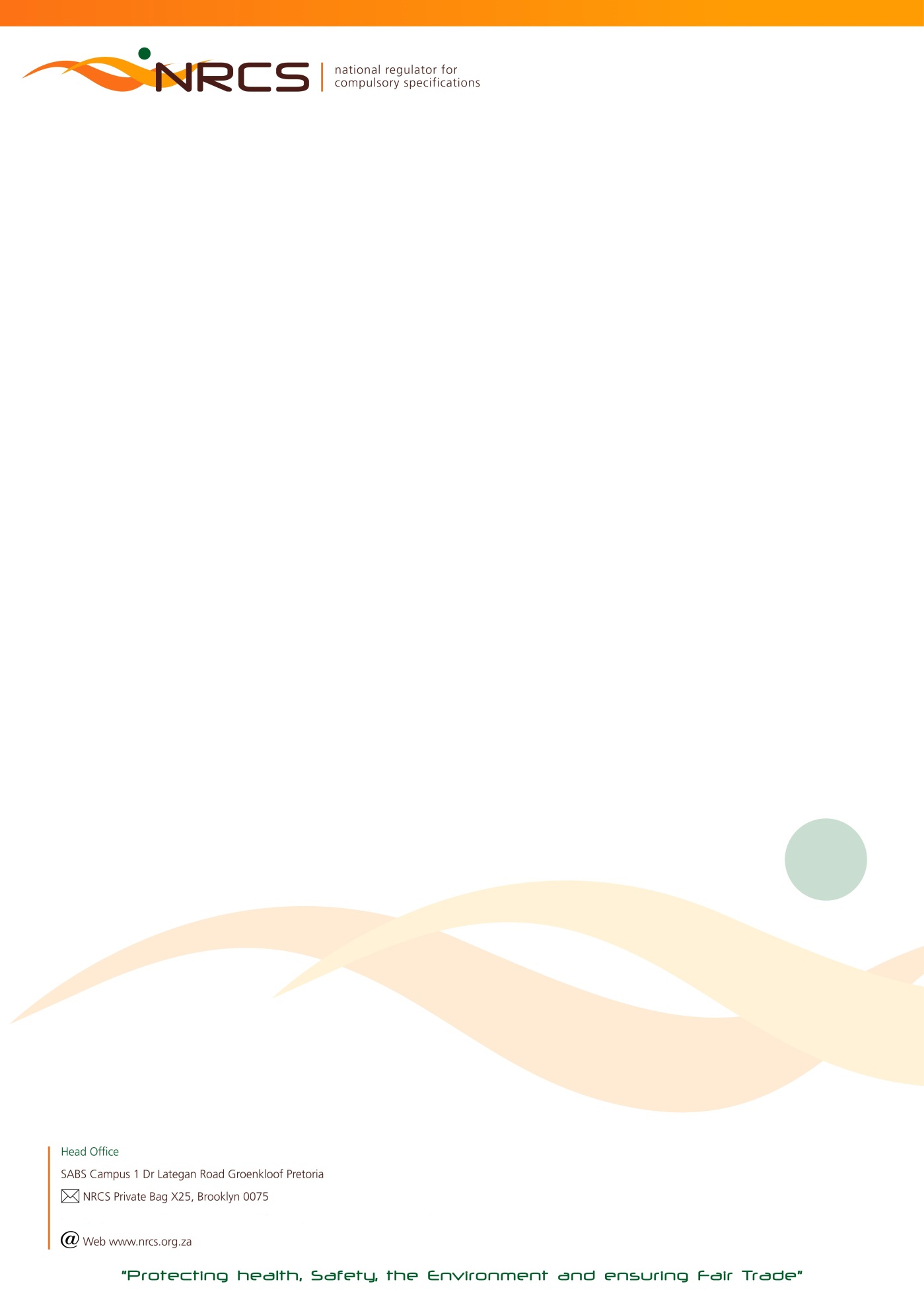 RETURN OF COMMODITIES ON WHICH LEVY IS PAYABLE FOR THE LEVY PERIOD:1 JULY TO 31 DECEMBER 2018 (18B)                                   DUE DATE:   31 JANUARY 2019Urgent Attention: Financial / Import / Shipping ManagerIn the interest of public health and safety the Minister of Trade and Industry has approved compulsory specifications for a number of commodities which are administered and maintained by the National Regulator for Compulsory Specifications (NRCS).According to the NRCS Act No 5 of 2008, any person who imports, sells or supplies a commodity, product or service to which a compulsory specification applies, must:keep or supply to the NRCS such records as may be prescribed by the Minister;pay such fees to the NRCS as may be prescribed by the Minister after consultation with the Minister of Finance.Calculation of Levy Payable:Total Quantity Manufactured and/or Imported X Applicable Commodity Tariff.  Quantities are based on manufacture* and/or importation and not on sales. Levy tariffs increase annually and published in the Government Gazette.The return must be completed and signed by a duly authorized signatory within the company.Any manufacturer or importer to whom this return is addressed, is obliged by regulation to COMPLETE AND RETURN it to the NRCS, also in the event of a NIL manufacture* or import.  These returns are required to be completed and returned bi-annually.Please complete both quarters January to March and April to June.If a manufacturer or importer fails to submit the return, the NRCS may estimate the quantity manufactured* or imported and hold the manufacturer or importer liable for the levy so calculated; provided that the payment of a levy on the basis of an estimate shall not absolve the manufacturer or importer from settling in full any additional amount that may be due to the NRCS.Non-submission of the completed return, regardless whether the calculated levy due was indeed transferred (paid) to the NRCS, may result in an administration fee being charged. *The definition of manufacture according to the NRCS Act includes produce, assemble, alter, modify, adapt, convert, process or treat.THE COMPLETED RETURN TOGETHER WITH YOUR PROOF OF PAYMENT FOR THE APPLICABLE LEVY DUE MUST REACH THE NRCS ON OR BEFORE 31 JULY 2017. AN INVOICE CAN ONLY BE PROCESSED ONCE THIS COMPLETED RETURN HAS BEEN RECEIVED.PLEASE RETURN ALL PAGES AS SUBMITTED TO YOU.  PLEASE NOTE THAT CHEQUE AND CASH PAYMENTS ARE NOT ACCEPTED.PLEASE COMPLETE:     I,                                                                                                                                                     (initials and Surname)acknowledge that I am duly authorized to submit this return on behalf of the above-mentioned manufacturer or importer; andconfirm that the particulars furnished herein are true and correct in every respect for which the amount of R …………………………. is due.NB:  FOR FINAL CALCULATIONS AND BANKING DETAILS OF THE NRCS, PLEASE PROCEED TO THE LAST PAGE OF THIS RETURN. SIGNATURE                                CAPACITY                                                       CELL NUMBER                         DATE                                                                                                                                                             AA53/7156 – 2018/12/31 nrcs.ptaMOTOR VEHICLES                                                                                                                                                                                                                               Page 3 of 5REPLACEMENT BRAKE / FRICTION MATERIAL –  MOTOR VEHICLESREPLACEMENT LIGHTS & SAFETY GLASS – MOTOR VEHICLES                                                                                                                                                                                                                                                                                                                                                Page 4 of 5 MOTORING REQUISITESPLEASE NOTE: TOTAL QUANTITY TO BE ROUNDED OFF TO THE NEXT FULL UNIT (e.g. 45 liters of 100 liter = 1 UNIT)TYRES                                                                                                                                                                                                                              Page 5 of 5			   TOTAL LEVY DUE                                   R		                                      PLUS, DEBIT (IF ANY) BROUGHT FORWARD    R	  		                                     LESS CREDIT (IF ANY) BROUGHT FORWARD    R	     PAYMENT ENCLOSED         RPlease do not add VAT  IMPORTANT NOTES:The NRCS is not VAT registered (VAT exempted).  All invoice amounts are exclusive of VAT.The NRCS is a Section 3(A) Public Entity and does not have a Company Registration Number.BANKING DETAILS FOR NRCS LEVY PAYMENTS:PAYABLE TO	:  NRCS (NATIONAL REGULATOR FOR COMPULSORY SPECIFICATIONS)BANK		:  ABSAACCOUNT NO	:  40 7216 1682BRANCH		:  BROOKLYNBRANCH CODE	:  335345 or (632005)Method of Payment:Direct deposit or Electronic Transfer (EFT):  Please always quote your JDE Account Number or HEF reference number which appears onthe front page of this returnNB:  Cheque or Cash Payments will not be accepted*Non-submission of this completed levy return regardless of payment to the NRCS bank account will result in an administration fee ofR500.00 being charged to your levy accountCompleted Levy Return Forms and Proof of Payment:E- Mail or Fax for the attention of the contact person mentioned belowContact Person: 	JOHN TEMA                        Fax to email*: 	086 460 8125Telephone Number:	012 482 8903   email Address: 	John.Tema@nrcs.org.za               Postal Address: 	NRCS		Private Bag X25		Brooklyn  	                             		0075Contact Numbers in case of queries:Tel:   012 482 8903 (John)          012 482 8890 (Lubabalo)To ensure the correctness of NRCS records you are requested to supply the following information.To ensure the correctness of NRCS records you are requested to supply the following information.Tel Number/s:                              E-Mail (Accounts):Street AddressPostal Address (if different from the above)CodeDescription of commodityQuantityManufacturedJul to SepQuantityImportedJul to SepQuantityManufacturedOct to DecQuantityImportedOct to DecTotalUnitTariffLevy payableLevy payable85200Category N1 (Light Commercial Vehicles)                    (VC 8024)ItemR  19,6485211Category N2 and N3 (Heavy Commercial Vehicles)     (VC 8025)ItemR 285,6585222Category M1 (Passenger Vehicles)                                 (VC8022)ItemR 19,4385233Category M2 (Buses)                                                       (VC 8023)ItemR 316,44852333Category M3  (Buses)                                                       (VC 8023)ItemR 316,4485244Category O1 - Trailers, GVM not exceeding 750 kg      (VC 8026)ItemR 34,1485255Category O2 - Trailers, GVM  750 kg up to 3 500 kg    (VC 8026)                              ItemR 34,1485266Category O3 -Trailers, GVM  3 500 kg  up  to 10 000 kg                                                                                          (VC 8027)ItemR 124,1685267Category O4 – Trailers, GVM exceeding 10 000 kg       (VC 8027)ItemR 124,1685277Custom built Bodies and Modifications/ Conversions for vehicles in category M2  (Buses)                               (VC 8023)                                         ItemR 316,44852777Custom built Bodies and Modifications/Conversions for vehicles in category M3 (Buses)                               (VC 8023)                                                 ItemR 316,4485366Agricultural  Tractors (Slow Moving Vehicles)               (VC 8057)                         ItemR 215,3985377Custom built Bodies and Modifications/Conversions for category  M1 and N1   (Light Passenger and              Commercial Vehicles)                                 (VC8022 & VC 8024)ItemR 14,7285388Custom built Bodies  and Modifications/Conversions for category N2 (Heavy Commercial Vehicles)             (VC 8025)ItemR 29,4485399Custom built Bodies  and Modifications/Conversions for category  N3 (Heavy Commercial Vehicles)             (VC 8025)                             ItemR 40,8685400Motor Cycles  L1 – L7                                                     (VC 9098)ItemR 58,16CodeDescription of commodityQuantityManufacturedJul to SepQuantityImportedJul to SepQuantityManufacturedOct to DecQuantityImportedOct to DecTotalUnitTariffLevy payableLevy payable8528Replacement disc brake pad for categories M1 and N1 road vehicles (including minibuses)                             (VC 8053)Axle setR0,738534Replacement disc brake pad for categories M2 (excluding minibuses)  M3, N2, N3, O2  O3 and         (VC 8053) O4 road vehicles      Axle setR8,178530Replacement roll-stock friction material for categories M, N and  O road vehicles ( including minibuses)       (VC 8053)                 Per 1 mR0,608529Replacement brake shoe friction material segment for categories M, N and  O road vehicles,                   (VC 8053) and  minibuses             SegmentR0,228535Replacement brake shoe friction material segment for categories M2 (excluding minibuses),                    (VC 8053) M3, N2, N3, O2, O3 and O4 road vehicles                                                                         SegmentR0,67CodeDescription of commodityQuantityManufacturedJul to SepQuantityImportedJul to SepQuantityManufacturedOct to DecQuantityImportedOct to DecTotalUnitTariffLevy payableLevy payable8610Replacement secondary lights for motor vehicles        (VC 8050)ItemR2,268611Replacement headlights for motor vehicles                  (VC 8049)ItemR3,458612Replacement incandescent lamps for motor vehicles   (VC 8048)ItemR0,148615Replacement halogen lamps for motor vehicles           (VC 8048)ItemR0,298613Replacement safety glass (laminated) for use in road vehicles                                                                                        (VC 8051)               ItemR3,458614Replacement safety glass (toughened) for use in motor vehicles                                                                                       (VC 8051)ItemR2,26CodeDescription of commoditiesQuantityManufacturedJul to SepQuantityImportedJul to SepQuantityManufacturedOct to DecQuantityImportedOct to DecTotalUnitTariffLevy payableLevy payable3610Hydraulic brake and clutch fluid                                        (VC 8013)100 literR8,283611Ball type couplings and towing brackets for towing caravans and light trailers                                     (VC 8065) ItemR3,538210Child restraining devices for use in motor vehicles           (VC 8033)ItemR12,048410Elastomeric cups and seals for hydraulic brake systems –  Loose                                                               (VC 8080) Per 100R8,988411Elastomeric cups and seals for hydraulic brake systems –   kit form                                                           (VC 8080) Per KitR0,408510Safety helmets for motor cyclists                                       (VC 8016)ItemR4,04CodeDescription of commoditiesQuantityManufacturedJul to SepQuantityImportedJul to SepQuantityManufacturedOct to DecQuantityImportedOct to DecTotalUnitTariffLevy payableLevy payable8230New tyres - for passenger vehicles and their trailers         (VC 8056)ItemR0,298231New tyres - for commercial vehicles and their trailers      (VC 8059)     ItemR0,40